от 16.08.2018  № 1141О признании утратившим силу постановления администрации Волгограда от 27 июня 2012 г. № 1886 
«Об утверждении Положения о порядке и сроках составления проекта бюджета Волгограда на очередной финансовый год и плановый период»Руководствуясь статьями 7, 39 Устава города-героя Волгограда, администрация ВолгоградаПОСТАНОВЛЯЕТ:1. Признать утратившим силу постановление администрации Волгограда от 27 июня 2012 г. № 1886 «Об утверждении Положения о порядке и сроках составления проекта бюджета Волгограда на очередной финансовый год и плановый период».2. Настоящее постановление вступает в силу со дня его официального опубликования.Глава администрации                                                                            В.В.Лихачев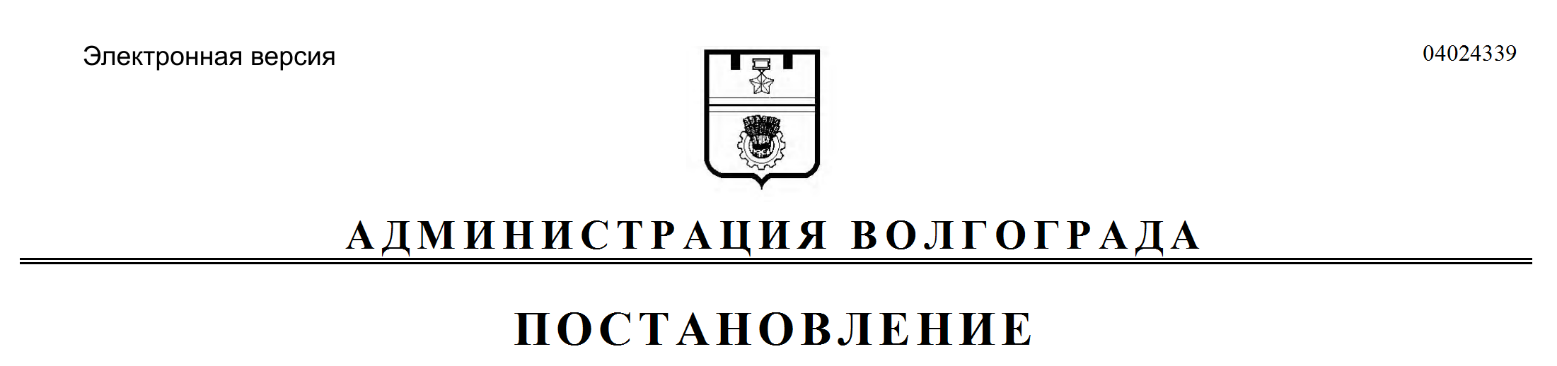 